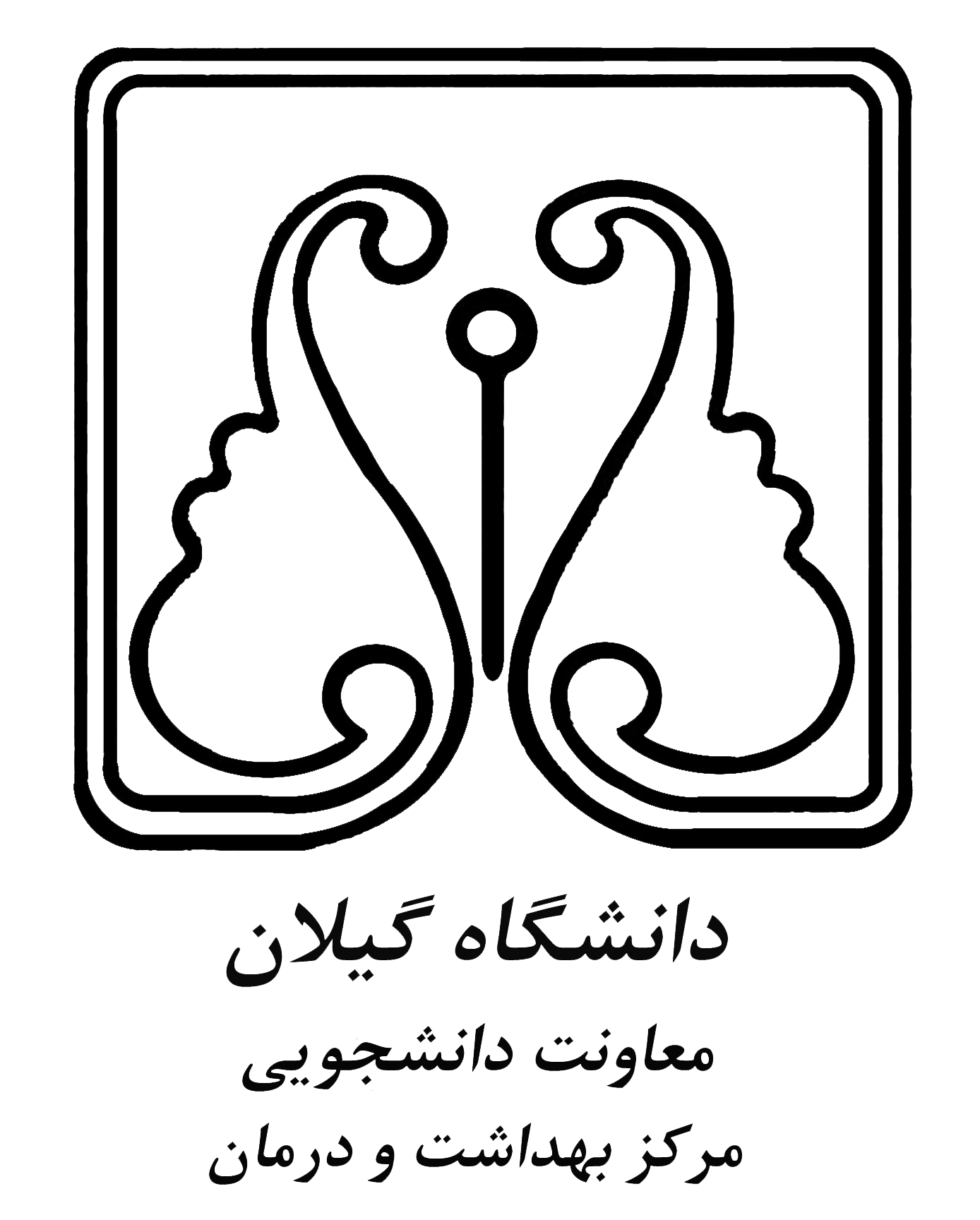 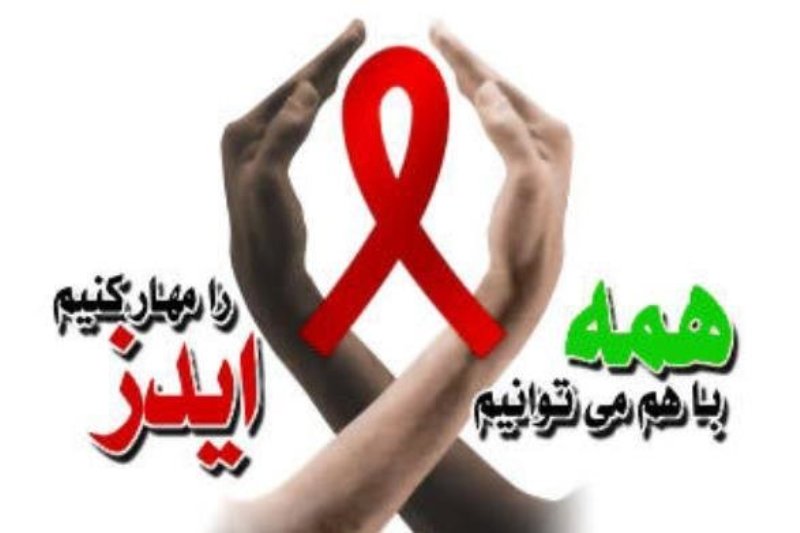 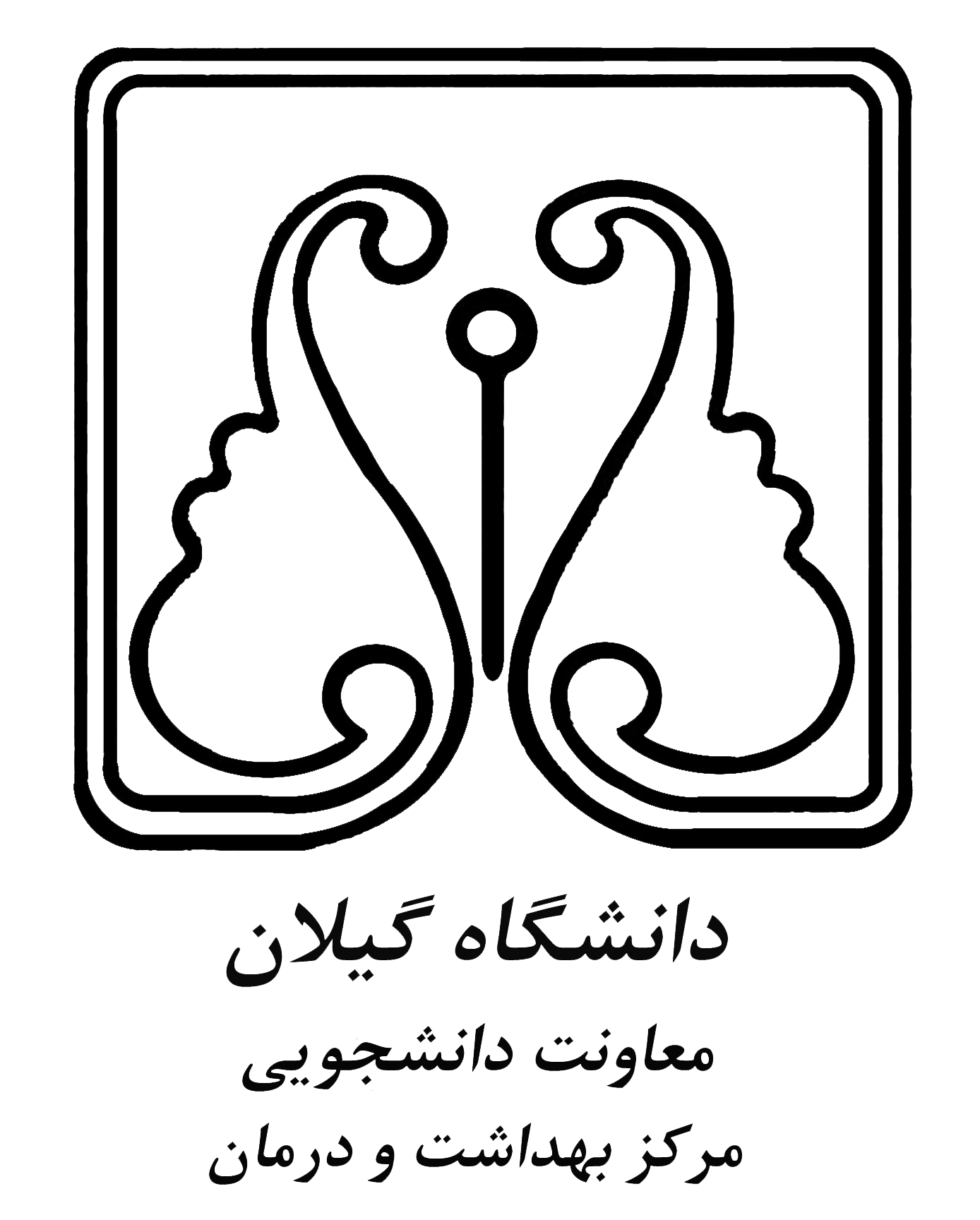 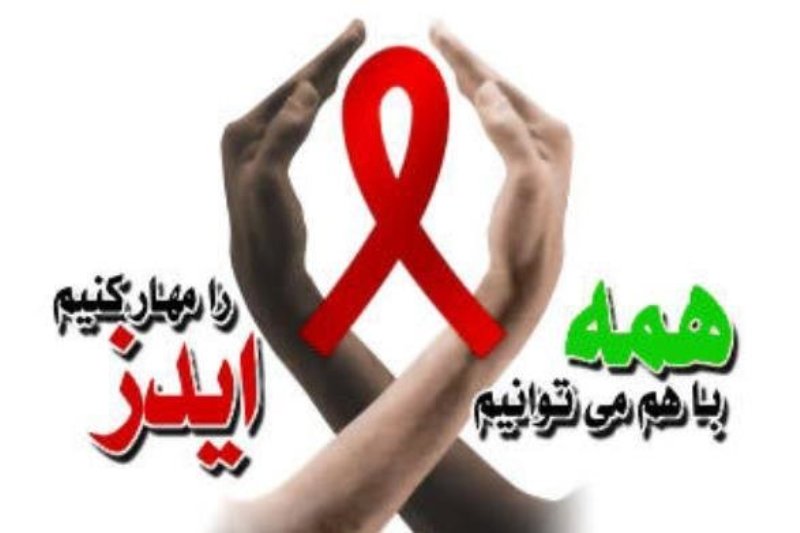 5) HIV را کجا می توان پیدا کرد؟ به عبارتی کدام یک از مایعات بدن حاوی HIV است؟
HIV به مقدار زیاد در مایعات زیر وجود دارد:
خون و تولیدات خونی
مایع منی و ترشحات قبل از انزال
ترشحات دهانه رحم و واژن
شیر مادر
در ضمن اعمال جراحی، پرسنل بهداشتی ممکن است در تماس مایعات بدنی زیر باشند که حاوی مقادیر قابل توجه از HIV هستند:
مایع آمنیوتیک
مایع مغزی نخاعی
مایع سینویال اطراف مفاصل اسخوانی HIV به مقادیر کمتر در موارد زیر دیده می شود:
بزاق          اشک            مایع تاول
توجه شود که وجود میزان اندک ویروس در مایع به منزله آن نیست که آن مایع خاص می تواند ویروس را منتقل کند. تماس با بزاق، اشک و عرق افراد آلوده در هیچ گزارشی باعث انتقال ویروس نشده است .HIV در این مایعات وجود ندارد:
ادرار    مدفوع     استفراغ      عرق  6) چه مدتی HIV در در خارج از بدن انسان زنده می ماند؟
HIV تحت تاثیر سرمای شدید قرار نمی گیرد ولی توسط درجه حرارت 60 درجه سانتی گراد تخریب می شود. مطالعات علمی نشان می دهد که HIV گاهی اوقات در خون خشک شده، در هوای اتاق برای بسشتر از 6 روز باقی می ماند.    
 (3)9) آیا سوزن آلوده می تواند آفراد را به HIVآلوده سازد؟اگر شخصی با یک سوزن آلوده  خراشیده شود، می تواند به HIVآلوده گردد. هرچند امکان آن 4/.% یا 4 در هزار است.هر چند سوزن دور انداخته شده می تواند بیمار های منتقله از طریق خون مثل  هپاتیت C ،Bو HIV را منتقل نماید، ولی ریسک عفونت به این دلیل بسیار کم است.

10) آیا ریسک انتقال HIV با تتو کردن، خال کوبی  یا از طریق آرایشگاه وجود دارد؟اگر وسایل آلوده به خون استریل نشده و به صورت مشترک مصرف شود ریسک انتقال HIV وجود دارد. 
11) آیا فرد توسط گاز گرفتگی به HIVآلوده می شود؟عفونت به HIV از  این طریق غیر معمول است، فقط ابتلا یک زوج به HIV  ازاین طریق تایید شده است.12) آیا ممکن است فرد از یک پشه HIV بگیرد؟خیر وقتی پشه از فردی  خون می گیرد، خون را به هیچ فرد دیگری منتقل نمی کند تنها چیزی که پشه تزریق می کند بزاق است که به عنوان یک روان کننده عمل می کند و سبب می شود پشه به طور موثری تغذیه شود.13) اگر خون به چشم فرد پاشیده شود فرد به HIVآلوده می شود؟تحقیقات نشان می دهد که خطر عفونت HIV به این طریق خیلی کم است و تعداد بسیار کمی از مردم اغلب در مراکز بهداشتی به HIV به دلیل پاشیدن خون در چشم، آلوده شده اند.  (5)7) آیا ممکن است فردی به ایدز مبتلا باشد اما هیچ علامتی نداشته باشد و اگر فردی به HIV آلوده شود آیا فورا" آزمایش نشان می دهد؟  عفونت HIV هیچ علامت اختصاصی ندارد، بنا براین ممکن است فردی آلوده به این ویروس باشد  و سال های سال آن را در بدن حمل کند بدون آنکه علائم بیماری ایدز را بروز دهد، چرا که هنوز  سیستم ایمنی بدنشان آنقدر ضعیف نشده است. سال های متمادی پس از عفونت افراد ممکن است علائم اختصاصی بیماری یا سرطان هایی را تجربه نمایند. تنها راهی که می توانید مطمئن شوید که آیا آلوده به HIV هستید یا نه آنتی پادها هستند.در اغلب موارد این آنتی پادها در طی سه ماه افزایش می یابد و 98% افزایش آنتی پادها را طی 6 ماه اول عفونت دارد.گرفتن تست قبل از سه ماه ممکن است نتایج مبهمی داشته باشد چون یک فرد  آلوده ممکن است آنتی پادهای ضد HIV  اش هنوز بالا نرفته باشد. پس بهترین روش این است که حداقل سه ماه پس از آخرین زمانی که در یک ریسک بوده اید صبر کنید و سپس آزمایش انجام دهید. برخی از مراکز تست را مجددا" در ماه ششم فقط برای اطمینان بیشتر انجام می دهند.
8) آیا فرد مبتلا به HIV از طریق تماس های اجتماعی نرمال آلوده می شود؟از طریق تماس های اجتماعی نرمال مثل دست دادن، صندلی های توالت، استخر شنا، کارد و چنگال اشتراکی، بوسیدن، عطسه، سرفه، هوا، آب یا غذا منتقل نمی شود.این ویروس نمی تواند برای مدت طولانی خارج از بدن انسان باقی بماند. پس تماس های اجتماعی معمولی نمی تواند ضمینه انتقال ویروس از فردی به فرد دیگر باشد.(4)